Publicado en Madrid el 27/09/2021 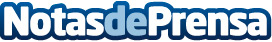 Bootcamp: la solución para reducir la brecha digital en el mercado laboralEn 2022, el 45% de los empleos estarán relacionados con el ámbito digital, según la Unión Europea. Los bootcamps son un modelo educativo que se basa en la enseñanza de competencias digitales en un corto periodo de tiempo. Hackademy, el bootcamp de Aulab, forma a los alumnos como desarrolladores web, uno de los perfiles más demandados en EspañaDatos de contacto:Yolanda Acosta910916992Nota de prensa publicada en: https://www.notasdeprensa.es/bootcamp-la-solucion-para-reducir-la-brecha Categorias: Nacional Telecomunicaciones Programación E-Commerce Software Ciberseguridad Recursos humanos http://www.notasdeprensa.es